Методическая разработка воспитательного мероприятия«Нам дороги эти позабыть нельзя»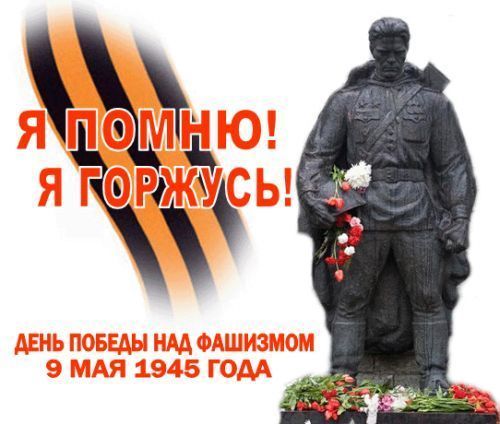 Оформление: на авансцене стоят горящие свечи, на заднике указана дата - 22 июня 1941 года и число лет Великой Победы.Перед началом концерта в зале звучат песни военных лет, бардовские песни о войне. Ветеранов встречают у дверей зала и приглашают занять специально отведенные почетные места.(В тишине и темноте звучит голос за сценой.)Я только раз видала рукопашный,Раз наяву и тысячу во сне.Кто говорит, что на войне не страшно,Тот ничего не знает о войне.(Звучит фонограмма вальса, включены рампы. На сцене появляется танцующая девушка, а к авансцене подходит мальчик с цветком, смотрит на танец, подходит к девочке, молча отдает цветок, оба замирают. Фонограмма становится тише, звучит голос за сценой. Постепенно появляются на сцене юноши в форме с незажженными свечами в руках и становятся в шахматном порядке. Постепенно рампы гаснут и свет становится приглушенным.)На фоне фанерного КрымаОни, улыбаясь, стоят:Она - молода и любима,Он - молод, влюблен, неженат.И вместе - ни голод,Ни холод не страшен,Их счастье - навек!Тридцатые годы -И молод. И полон надеждами век...(По сцене проходит девушка и зажигает свечи юношам, музыка сменяется на лирическую.)А долго ли будет светитьсяТакой безмятежный покой.На этих смеющихся лицах –Не знает ни тот, ни другой...Как, впрочем, и те, что за кадром –Ровесники юной страны –Над книгой, над полем, над картой –Три года еще до войны...(Звучит тревожная музыка и слышен вой сирен и грохот взрывов, девочка прижимается к мальчику, оба с тревогой оглядываются, голос за сценой.)Казалось, было холодно цветамИ от росы они слегка поблекли.Зарю, что шла по травам и кустамОбшарили, немецкие бинокли.(Музыка сменяется вступлением песни «Вставай, страна огромная», голос за сценой.)Уходили ребята, и не жди их обратно,Уходили, растаяв, словно звезды во мгле,Но оставили правду, настоящую правду,Неизменную правду на любимой земле...(Появляются люди в черном, которые разъединяют влюбленных, одевают на юношу военную форму, пилотку, люди со свечами медленно выстраиваются в линию перпендикулярно зрительному залу и держат свечи так, чтобы из них образовалась разделительная полоса между юношей и девушкой - первый садится на корточки и держит свечу перед собой, второй садится на одно колено и т. д.)Уходили ребята, словно дым в поднебесье.Будут степи в цветенье, будет небо в заре,И оставили песни, пусть не громкие песни,Но хорошие песни на любимой земле.Ведущий 1: Добрый день!Ведущий 2: Мы рады приветствовать всех, кто собрался в этом зале!Ведущий 1: 9 мая - День Победы нашего народа в Великой Отечественной войне. Это день радости и торжества, день бессмертной славы и светлой памяти героев.Ведущий 2:Победа сладка, говорят...Ты о ней спроси у солдат.Гулкий пламень, глаза бессонные,На губах - кровяной прикус...Пот и слезы, и кровь - соленые:У Победы - соленый вкус!Ведущий 1: Еще тогда нас не было на свете, Когда гремел салют из края в край. Солдаты, подарили вы планете Великий май, победный май!Ведущий 2: 9 мая - праздник необычный. Всякий праздник - прежде всего радость, веселье, смех. Радость этого праздника переплетается с горем, смех - со слезами.Ведущий 2:Такое Площадь знала лишь однажды,Однажды только видела Земля:Солдаты волокли знамена вражьи,Чтоб бросить их к подножию Кремля.Ведущий 1:Они, свисая, пыль мели с брусчатки.А воины в сиянии погон,Все били, били в черные их складкиНадраенным кирзовым сапогом.Ведущий 2:Молчала Площадь. Только барабаныГремели. И еще - шаги, шаги...Вот что такое «русские Иваны» -Взгляните и запомните, враги!Ведущий 1:Вы в них стреляли?Да, вы в них стреляли!И жгли в печах? Да, вы их жгли в печах!Да только зря: они не умирали,Лишь молний прибавлялось в их очах!(Фоном звучит фонограмма «Весна 45-го».)Ведущий 2: Война уносила жизни, но не сломила в народе дух сопротивления, воли к защите отечества. Смерть переставала что- либо значить, когда важна каждая минута на пути к победе.Ведущий 1:Время шло, а война все не отпускала.На привале досуг, коротая недлинный,Мы услышим в тот час, когда запад погас,Как в выси пролетает косяк журавлиный.Ведущий 2:Он на родину вести уносит от нас.Крикнуть хочется вслед: Журавли, расскажитеВы родной стороне, что придем мы назад,Что тропинка нам каждая памятна в жите,Каждый холм на погосте, где предки лежат!(Исполняется песня «Журавли».)Ведущий 1:Нет! Не должен дом стоять без крыши,Жалуясь напрасно небесам.Письма, что кому-то кто-то пишет,Вы должны дойти по адресам!Ведущий 2:Должен день закончиться закатом,Должен в очаге гореть огонь,Хлеб не должен сохнуть не пожатымИ засохнуть девичья ладонь.Ведущий 1:Дайте людям дочитать страницы,Кончить книги, виноград убрать.Не успевшие еще родиться,Не должны до срока умирать!Ведущий 2: Сегодня мы хотим сказать нашим уважаемым ветеранам - большое спасибо. Благодаря вам мы живем, слышим детский смех, и видим, как беззаботно и радостно живут наши дети.Ведущий 1:Клонился к вечеру закатИ белой ночи разливалось море,И раздавался звонкий смех ребят,Не знающих, не ведающих горя.Ведущий 2:Вы шли в атаку, твердо шли туда,Где непрерывно выстрелы звучали,Чтоб на земле фашисты никогдаС игрушками детей не разлучали.(Исполняется танец учащимися начальных классов.)Ведущий  1: Время идет, оно не остановилось не на секунду. И в этом ритме, мы продолжаем радоваться этим прекрасным солнечным дням. Радость для нас - это всегда улыбки, песни и танцы.Ведущий 2:Танцуют юноши, танцуют девушки,Как раньше бабушки, как раньше дедушки.В любые времена, нам музыка нужна.Мы будем танцевать хоть до утра.(Старшеклассники исполняют русский народный танец.)Ведущий 1:Бьется в тесной печурке огоньНа поленьях смола, как слеза,И поет мне в землянке гармоньПро улыбку твою и глаза.Ведущий 2:Гармонь - была лучшим другом на фронте.(Под гармонь исполняется песня военных лет.)Ведущий 1:Чуть горит зари полоска узкая,Золотая, тихая струя.Ой, ты мать - Земля родная, русская,Дорогая родина моя!Дети  исполняют сценку  « Мы – наследники той Победы».. На сцене современный школьный класс. Ученики готовятся к уроку. Вбегает школьница.Шкл. Привет! Слышали, сегодня после уроков встреча с ветераном Великой Отечественной Войны, а потом фильм пойдем смотреть.1 - й. Опять!2 - й. Да сколько можно!3 - й. Лучше бы дискотеку какую-нибудь придумали!1 - й. А какой фильм?Шкл. Сказали «А зори здесь тихие». Про войну.1 - й. А я люблю комедии. И чтоб все закончилось весело.2 - й. Конечно, тебе какая война, тебе комедии подавай.3 - й. А давайте не пойдем. Зачем нам это надо?4 - й. А я пойду.Шкл. Конечно иди. Будешь представлять весь наш дружный класс.4 - й. Я пойду не за класс. Я пойду за себя. У меня дедушка, мамин отец, 18-летним погиб под Берлином. А бабушкина сестра в 44-ом пропала без вести.1 - й. Как будто ты один такой. У меня в семье до сих пор хранится похоронка на прадеда.2 - й. А у меня прабабушка в годы войны медсестрой в госпитале работала.3 - й. А у меня тоже родные на войне погибли4 - й. Вот видите. Мы не знали этой войны, но она прошла через наши семьи. Вы помните, сколько людей погибло тогда?Шкл. Вроде бы больше 20 миллионов.4 - й. Вроде б. А ты вдумайся в эту цифру. Ведь многие из них были чуть постарше тебя.Шкл. Как страшно!4 - й. Да, страшно. Но мы не должны забывать и страшные страницы нашей истории. Потому что забыть – значит предать. Предать тех, кто не вернулся с войны.1 - й. Мы пойдем на встречу с ветераном?2 - й. Да. И в кино пойдем.Читают детиШкольница : Над страною звучит набатОглянись сквозь года назад1 ученик : Сорок первый… Горящие хатыВ бой на смерть шли тогда солдаты2 ученик : Сорок пятый… Победные марши.3 ученик : Те ребята ведь были чуть старше нас4 ученик : Позабыть не имеем мы праваТе года, что овеяла слава5 ученик : И своим мы расскажем детямКак народ наш врагу ответил6 ученик: Как прошел сквозь огонь, сквозь бедыВместе: Мы -наследники той Победы.Ведущий 1: 9 мая - святой день для тех, кто помнит годы войны. Это повод для встреч, которых, к сожалению, бывает так мало в повседневной жизни с ее заботами и проблемами.Ведущий 2: Мы всегда рады видеть вас. Хотелось бы, еще много- много лет иметь возможность готовить концерты для тех, кто боролся за мирную жизнь и победил в этой борьбе.Ведущий 1: Пусть этот праздник еще долгие годы будет добрым поводом собираться вместе.(Исполняется одна из любимых песен ветеранов. Участники концерта выходят на сцену под последний куплет песни, в руках они держат цветы.)Ведущий 2: Дорогие ветераны и участники Великой Отечественной войны! От имени тех, кто имеет возможность жить в мирное время, мы говорим Вам сердечное спасибо и низкий вам поклон!(Все участники концерта делают поклон ветеранам и дарят им цветы.)